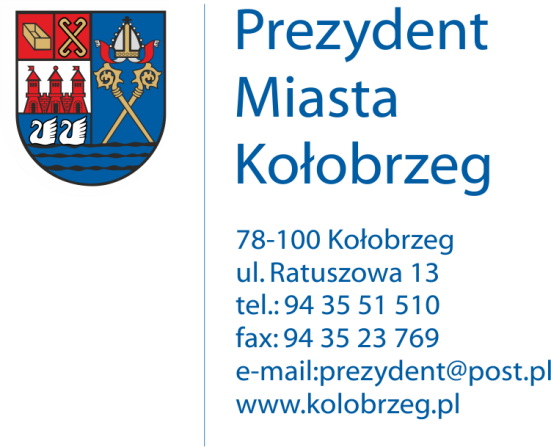 Kołobrzeg, 06.10.2016 r.UA.6733.6.2016.XIVOBWIESZCZENIENa podstawie art. 53 ust. 1 ustawy z dnia 27 marca 2003 r. o planowaniu
i zagospodarowaniu przestrzennym (j. t. Dz. U. z 2016 r. poz. 778 z późn. zm.) zawiadamiam
o wydaniu decyzji kończącej postępowanie w sprawie ustalenia lokalizacji inwestycji celu publicznego dla następującego zamierzenia inwestycyjnego:budowa kontenerowej stacji transformatorowej 15/04 kV na działce nr 100 w obr. 12
wraz z dowiązaniami kablową siecią elektroenergetyczną 0,4 kV i 15 kV i budową sieci kablowej 0,4 kV w gruncie działek nr 100, 84, 101/3, 58/29, 57, 51, 48/29 w obr. 12
ul. Unii Lubelskiej, Drzymały w Kołobrzegu.Decyzja znak: UA.6733.6.2016.XIV z dnia  28.09.2016 r.Obwieszczenie wywiesza się na okres 14 dni.